VolkDoelenIk KAN uitleggen wat de kenmerken van een volk zijnIk WEET hoe ik gebruik kan maken van een VENN-diagram Ik BEGRIJP dat er veel overeenkomsten kunnen zijn tussen volken, maar dat kleine verschillen al van groot belang kunnen zijn Vraag
Wat maakt een groep mensen tot een volk?Om deze vraag te kunnen beantwoorden zoek je naar de betekenis van de volgende begrippen:Volk, nationaliteit, etniciteit, cultuur en religie.Gebruik nu een VENN-diagram, waarin je links de kenmerken van het Nederlandse volk noteert. Schrijf links de kenmerken van het Joodse volk. Overeenkomsten schrijf je in het midden.Komen deze overeen met de eerder gevonden kenmerken?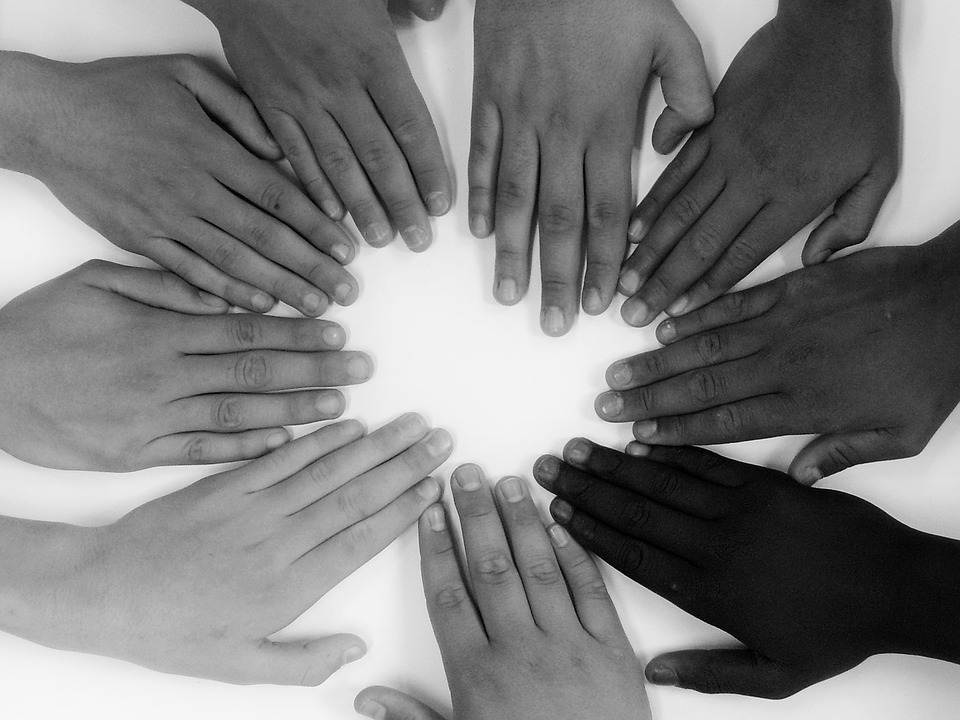 